Undervisningsbeskrivelse 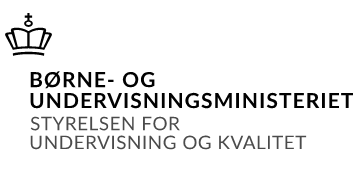 Oversigt over gennemførte undervisningsforløbBeskrivelse af det enkelte undervisningsforløb TerminMaj/juni 2022InstitutionNiels Brock Innovationsgymnasium UddannelseHHXFag og niveauTysk fortsætter B-niveauLærer(e)Milan Lorenzen (forløb 1-3) og Elisabeth Gade Strand (forløb 4-7)HoldF20ingsh_tysk_B niveauForløb 1Grundforløb: Typisch deutsch, typisch dänischForløb 2Unternehmen und Wirtschaft (opgivet)Forløb 3Berlin und das urbane Leben Forløb 4Landeskunde - PolitikForløb 5Moderne Familien (opgivet)Forløb 6Die DDR (opgivet)Forløb 7Nachhaltigkeit (opgivet)Forløb 1Typisch dänisch, typisch deutsch (grundforløb)Forløbets indhold og fokusIntro til tysk på HHX med fokus på kulturelle forskelle mellem dansk og tysk. Faglige målforstå talt tysk standardsprog om kendte emner formidlet gennem forskellige medier læse og forstå forskellige typer og genrer af ubearbejdede nyere tysksprogede tekster redegøre på tysk for studerede tysksprogede emner og tekster, analysere og fortolke disse og perspektivere til andre tekster, idet de benytter et nuanceret ordforråd samt anvender elementær morfologi og syntaks korrektføre en samtale på et klart forståeligt, sammenhængende og nogenlunde flydende tysk om emner, de er fortrolige med, samt redegøre for og diskutere forskellige synspunkter udtrykke sig mundtligt på tysk om ikke-gennemgåede tysksprogede tekster og emner med anvendelse af et enkelt ordforråd og ofte forekommende faste vendinger og udtryk udtrykke sig klart forståeligt og sammenhængende på skriftligt tysk med et varieret ordforråd og med sikkerhed i den centrale ortografi, morfologi og syntaks anvende grundlæggende erhvervsrelateret terminologi og fraseologi i arbejdet med virksomhedens eksterne kommunikation, mundtligt og skriftligt analysere og beskrive tysk sprog grammatisk på dansk med anvendelse af relevant terminologi anvende relevante lytte- og læsestrategier samt relevante mundtlige og skriftlige kommunikationsstrategier på tysk redegøre for og reflektere over forskellige tysksprogede tekster såvel fiktive som ikke-fiktive samt analysere og fortolke disse redegøre på tysk for kulturelle, samfundsmæssige og erhvervsmæssige forhold i tysksprogede lande med hovedvægten på Tyskland efter 1945 anvende en grundlæggende viden om kulturelle, samfundsmæssige og erhvervsmæssige forhold i tysksprogede lande i arbejdet med fiktive og ikke-fiktive tysksprogede tekster og medier samt sammenligne studerede tysksprogede tekster og emner med kultur-, samfunds- og erhvervsforhold i andre lande søge og anvende relevant tysksproget materiale på internettet samt dokumentere anvendelsen heraf behandle problemstillinger i samarbejde med andre fag demonstrere viden om fagets identitet og metoder. Kernestofhovedtræk i den kulturelle, politiske og samfundsmæssige udvikling i Tyskland efter 1945 aktuelle kultur-, samfunds- og erhvervsforhold i tysksprogede lande med hovedvægten på Tyskland tekst- og casemateriale om tyske virksomheder virksomhedens eksterne kommunikation med særlig vægt på grundlæggende erhvervsrelateret terminologi og fraseologi et bredt udvalg af tysksprogede fiktive og ikke-fiktive multimodale teksttyper og -genrer, som kan give eleverne en kunstnerisk oplevelse og en varieret og nuanceret indsigt i kulturelle, historiske, samfundsmæssige og erhvervsmæssige forhold i tysksprogede lande med hovedvægten på Tyskland kulturelle og samfundsmæssige forhold med fokus på ligheder og forskelle mellem tyske og andre kultur- og samfundsforhold grundlæggende normer og regler for skriftlig og mundtlig sprogbrug og kommunikation på tysk, herunder for anvendelse af ordforråd i forskellige kulturelle, samfundsmæssige og erhvervsmæssige sammenhænge grundlæggende regler for tysk udtale og intonation. Anvendt materiale:Kernestof:Susanne Westphal Gerke: Geschichten aus dem Supermarkt (2009) (artikel, 2019) i „Presse und Sprache“ (1,2 ns.)Case: Janus’ tur til München (1 ns)https://tyskvirksomhed.systime.dk/index.php?id=129#c234 Das Minervamodell (1,3 ns) https://dd.systime.dk/index.php?id=140#c1068 Werbeanzeigen (0,7 ns)https://dd.systime.dk/index.php?id=188
Siezen und duzen (2,0 ns)https://dd.systime.dk/index.php?id=141 Typisch dänisch, typisch deutsch (3,6 ns)  https://dd.systime.dk/index.php?id=173#c1122 Grammatisk fokus:
Verber i præsens og perfektum, hjælpeverber, kasussystemet Supplerende stofBosse: Liebe ist leise (Musikvideo) https://www.youtube.com/watch?v=00R4K-dg60cLufthansa- reklame https://www.youtube.com/watch?v=fOBVCGRYCyE 
Werbeanzeige DanCenterhttps://dd.systime.dk/?id=192Samlet undervisningstid: 15 timerOmfang i alt inklusiv arbejdsark, billeder, samt grammatiske fremstillinger og øvelser: ca. 25 ns.ArbejdsformerKlasseundervisning/virtuelle arbejdsformer/projektarbejdsform/anvendelse af fagprogrammer/skriftligt arbejde/eksperimentelt arbejdeForløb 2Unternehmen und Wirtschaft (EKSAMEN)Forløbets indhold og fokusI dette forløb har fokus været på tyske virksomheder og den erhvervsrettede del af tyskundervisningen på hhx. I dette forløb har eleverne gennem arbejdet med forskellige tekster beskæftiget sig med familievirksomheden. Hvordan er det at drive virksomhed med sin egen familie? Hvilke fordele er der ved det? Hvilke ulemper? Hvordan påvirker familierelationerne driften af virksomheden? Hvordan adskiller familievirksomheder sig fra andre virksomheder?  I 2.g blev emnet taget op igen, hvor vi så på virksomheden Weleda i forbindelse med forløbet “Nachhaltigkeit”Faglige målforstå talt tysk standardsprog om kendte emner formidlet gennem forskellige medier læse og forstå forskellige typer og genrer af ubearbejdede nyere tysksprogede tekster redegøre på tysk for studerede tysksprogede emner og tekster, analysere og fortolke disse og perspektivere til andre tekster, idet de benytter et nuanceret ordforråd samt anvender elementær morfologi og syntaks korrektføre en samtale på et klart forståeligt, sammenhængende og nogenlunde flydende tysk om emner, de er fortrolige med, samt redegøre for og diskutere forskellige synspunkter udtrykke sig mundtligt på tysk om ikke-gennemgåede tysksprogede tekster og emner med anvendelse af et enkelt ordforråd og ofte forekommende faste vendinger og udtryk udtrykke sig klart forståeligt og sammenhængende på skriftligt tysk med et varieret ordforråd og med sikkerhed i den centrale ortografi, morfologi og syntaks – anvende grundlæggende erhvervsrelateret terminologi og fraseologi i arbejdet med virksomhedens eksterne kommunikation, mundtligt og skriftligt analysere og beskrive tysk sprog grammatisk på dansk med anvendelse af relevant terminologi anvende relevante lytte- og læsestrategier samt relevante mundtlige og skriftlige kommunikationsstrategier på tysk redegøre for og reflektere over forskellige tysksprogede tekster såvel fiktive som ikke-fiktive samt analysere og fortolke disse redegøre på tysk for kulturelle, samfundsmæssige og erhvervsmæssige forhold i tysksprogede lande med hovedvægten på Tyskland efter 1945 anvende en grundlæggende viden om kulturelle, samfundsmæssige og erhvervsmæssige forhold i tysksprogede lande i arbejdet med fiktive og ikke-fiktive tysksprogede tekster og medier samt sammenligne studerede tysksprogede tekster og emner med kultur-, samfunds- og erhvervsforhold i andre lande søge og anvende relevant tysksproget materiale på internettet samt dokumentere anvendelsen heraf behandle problemstillinger i samarbejde med andre fag demonstrere viden om fagets identitet og metoder. Kernestofhovedtræk i den kulturelle, politiske og samfundsmæssige udvikling i Tyskland efter 1945 aktuelle kultur-, samfunds- og erhvervsforhold i tysksprogede lande med hovedvægten på Tyskland tekst- og casemateriale om tyske virksomheder virksomhedens eksterne kommunikation med særlig vægt på grundlæggende erhvervsrelateret terminologi og fraseologi et bredt udvalg af tysksprogede fiktive og ikke-fiktive multimodale teksttyper og -genrer, som kan give eleverne en kunstnerisk oplevelse og en varieret og nuanceret indsigt i kulturelle, historiske, samfundsmæssige og erhvervsmæssige forhold i tysksprogede lande med hovedvægten på Tyskland kulturelle og samfundsmæssige forhold med fokus på ligheder og forskelle mellem tyske og andre kultur- og samfundsforhold grundlæggende normer og regler for skriftlig og mundtlig sprogbrug og kommunikation på tysk, herunder for anvendelse af ordforråd i forskellige kulturelle, samfundsmæssige og erhvervsmæssige sammenhænge grundlæggende regler for tysk udtale og intonation. Anvendt materiale:Kernestof:Haribo hjemmeside: https://www.haribo.com/de-de/produkte#c1504- „Die Dasslers – Pioniere, Brüder und Rivalen (Teil 1)“ (2016, på CFU) - „Die Dasslers – Pioniere, Brüder und Rivalen (Teil 2)“ (2016, på CFU) 14-Jähriger schlägt Deal aus, sofort Millionär zu werden (2 ns.)https://www.welt.de/wirtschaft/article155314303/14-Jaehriger-schlaegt-Deal-aus-sofortMillionaer-zu-werden.htmlDr.Oetker - Geschichte (2,5 ns.)„Interview: Weleda AG“ IN „Kultur und Wissenschaft“ af Dan Albertsen m.fl., Lindhardt og Ringhof Uddannelse, 2015 (3 ns.)Grammatisk fokus:
Verber: Præsens, perfektum, hjælpeverber, kasussystemet, modalverber, pronominerSupplerende stofQuizlet ”Unternehmen” verber (0,5 ns) https://quizlet.com/194420418/unternehmen-vb-1h-flash-cards/ Quizlet ”Unternehmen” substantiver (0,5 ns) https://quizlet.com/194420253/unternehmen-subst-1h-flash-cards/Weleda:https://www.weleda.de/+ Diverse Weleda reklamespotsDen tyske mail, forretningsbrev, tilbud (3 ns.)IN Tysk virksomhedskommunikation af Paul Klitnæs, Systime: https://tyskvirksomhed.systime.dk/?id=p137Samlet undervisningstid: 16,6 timerOmfang i alt inklusiv arbejdsark, billeder, samt grammatiske fremstillinger og øvelser: ca. 30 ns.ArbejdsformerKlasseundervisning/virtuelle arbejdsformer/projektarbejdsform/anvendelse af fagprogrammer/skriftligt arbejde/eksperimentelt arbejdeForløb 3Berlin und das urbane Leben Forløbets indhold og fokusI dette forløb har eleverne gennem arbejdet med forskellige tekster beskæftiget sig med livet i storbyen, herunder særligt livet i Berlin – både i dag og i efterkrigstiden. Hvilke muligheder og udfordringer giver det, at bo og leve i en storby? Hvordan var livet i Berlin anderledes i tiden efter 2. verdenkrig end det er i dag? Hvordan opfatter Berlinerne selv deres by? Hvordan kan man som virksomhed slå igennem i Berlin – og Tyskland generelt? Faglige målforstå talt tysk standardsprog om kendte emner formidlet gennem forskellige medier læse og forstå forskellige typer og genrer af ubearbejdede nyere tysksprogede tekster redegøre på tysk for studerede tysksprogede emner og tekster, analysere og fortolke disse og perspektivere til andre tekster, idet de benytter et nuanceret ordforråd samt anvender elementær morfologi og syntaks korrektføre en samtale på et klart forståeligt, sammenhængende og nogenlunde flydende tysk om emner, de er fortrolige med, samt redegøre for og diskutere forskellige synspunkter udtrykke sig mundtligt på tysk om ikke-gennemgåede tysksprogede tekster og emner med anvendelse af et enkelt ordforråd og ofte forekommende faste vendinger og udtryk udtrykke sig klart forståeligt og sammenhængende på skriftligt tysk med et varieret ordforråd og med sikkerhed i den centrale ortografi, morfologi og syntaks anvende grundlæggende erhvervsrelateret terminologi og fraseologi i arbejdet med virksomhedens eksterne kommunikation, mundtligt og skriftligt analysere og beskrive tysk sprog grammatisk på dansk med anvendelse af relevant terminologi anvende relevante lytte- og læsestrategier samt relevante mundtlige og skriftlige kommunikationsstrategier på tysk redegøre for og reflektere over forskellige tysksprogede tekster såvel fiktive som ikke-fiktive samt analysere og fortolke disse redegøre på tysk for kulturelle, samfundsmæssige og erhvervsmæssige forhold i tysksprogede lande med hovedvægten på Tyskland efter 1945 anvende en grundlæggende viden om kulturelle, samfundsmæssige og erhvervsmæssige forhold i tysksprogede lande i arbejdet med fiktive og ikke-fiktive tysksprogede tekster og medier samt sammenligne studerede tysksprogede tekster og emner med kultur-, samfunds- og erhvervsforhold i andre lande søge og anvende relevant tysksproget materiale på internettet samt dokumentere anvendelsen heraf behandle problemstillinger i samarbejde med andre fag demonstrere viden om fagets identitet og metoder. Kernestofhovedtræk i den kulturelle, politiske og samfundsmæssige udvikling i Tyskland efter 1945 aktuelle kultur-, samfunds- og erhvervsforhold i tysksprogede lande med hovedvægten på Tyskland tekst- og casemateriale om tyske virksomheder virksomhedens eksterne kommunikation med særlig vægt på grundlæggende erhvervsrelateret terminologi og fraseologi et bredt udvalg af tysksprogede fiktive og ikke-fiktive multimodale teksttyper og -genrer, som kan give eleverne en kunstnerisk oplevelse og en varieret og nuanceret indsigt i kulturelle, historiske, samfundsmæssige og erhvervsmæssige forhold i tysksprogede lande med hovedvægten på Tyskland kulturelle og samfundsmæssige forhold med fokus på ligheder og forskelle mellem tyske og andre kultur- og samfundsforhold grundlæggende normer og regler for skriftlig og mundtlig sprogbrug og kommunikation på tysk, herunder for anvendelse af ordforråd i forskellige kulturelle, samfundsmæssige og erhvervsmæssige sammenhænge grundlæggende regler for tysk udtale og intonation. Anvendt materiale:Kernestof:Afrob: ”Stadtmensch” (2019, musikvideo): https://youtube/KsJc5AcTJJ0Afrob: ”Stadtmensch” (2019, sangtekst) Berliner Morgenpost: ”50 Menschen, eine Frage: Was ist Berlin für dich?“ (2010): https://youtube/K4-rNrlccsYF. Fromm & C. Fromm: ”Die Wölfe – Nichts kann uns trennen“ (1. del af en serie på CFU, 2009) Kamilla Zych ”Durchstarten in Berlin“ (artikel, 2015): http://www.stadtstudenten.de/2015/11/start-up-berlin/Grammatisk fokus: Modalverber i præsens og præteritum. Syntaks: verballedets placering i hoved- og ledsætninger Supplerende stofSamlet undervisningstid:  23,3 timerOmfang i alt inklusiv arbejdsark, billeder, samt grammatiske fremstillinger og øvelser: ca. 35 siderArbejdsformerKlasseundervisning/virtuelle arbejdsformer/projektarbejdsform/anvendelse af fagprogrammer/skriftligt arbejde/eksperimentelt arbejdeForløb 4Landeskunde - PolitikForløbets indhold og fokusI dette forløb har vi taget udgangspunkt i den aktuelle situation i Tyskland omkring valget. Vi har dykket ned i de emner, der var centrale i forb. med valget – fx oversvømmelserne, corona-situationen og flygtningedebatten i Tyskland. Vi har arbejdet med det politiske system og reglerne omkring valgafvikling. Desuden har vi arbejdet med de politiske partier og deres forpersoner. I et projektarbejde har eleverne fordybet sig i de politiske partier, idet de har sammenlignet med de danske partier. Projektet mundede ud i en valgplakat og et foredrag om deres parti.  Faglige målforstå talt tysk standardsprog om kendte emner formidlet gennem forskellige medier læse og forstå forskellige typer og genrer af ubearbejdede nyere tysksprogede tekster redegøre på tysk for studerede tysksprogede emner og tekster, analysere og fortolke disse og perspektivere til andre tekster, idet de benytter et nuanceret ordforråd samt anvender elementær morfologi og syntaks korrektføre en samtale på et klart forståeligt, sammenhængende og nogenlunde flydende tysk om emner, de er fortrolige med, samt redegøre for og diskutere forskellige synspunkter udtrykke sig mundtligt på tysk om ikke-gennemgåede tysksprogede tekster og emner med anvendelse af et enkelt ordforråd og ofte forekommende faste vendinger og udtryk udtrykke sig klart forståeligt og sammenhængende på skriftligt tysk med et varieret ordforråd og med sikkerhed i den centrale ortografi, morfologi og syntaks anvende grundlæggende erhvervsrelateret terminologi og fraseologi i arbejdet med virksomhedens eksterne kommunikation, mundtligt og skriftligt analysere og beskrive tysk sprog grammatisk på dansk med anvendelse af relevant terminologi anvende relevante lytte- og læsestrategier samt relevante mundtlige og skriftlige kommunikationsstrategier på tysk redegøre for og reflektere over forskellige tysksprogede tekster såvel fiktive som ikke-fiktive samt analysere og fortolke disse redegøre på tysk for kulturelle, samfundsmæssige og erhvervsmæssige forhold i tysksprogede lande med hovedvægten på Tyskland efter 1945 anvende en grundlæggende viden om kulturelle, samfundsmæssige og erhvervsmæssige forhold i tysksprogede lande i arbejdet med fiktive og ikke-fiktive tysksprogede tekster og medier samt sammenligne studerede tysksprogede tekster og emner med kultur-, samfunds- og erhvervsforhold i andre lande søge og anvende relevant tysksproget materiale på internettet samt dokumentere anvendelsen heraf behandle problemstillinger i samarbejde med andre fag demonstrere viden om fagets identitet og metoder. Kernestofhovedtræk i den kulturelle, politiske og samfundsmæssige udvikling i Tyskland efter 1945 2 aktuelle kultur-, samfunds- og erhvervsforhold i tysksprogede lande med hovedvægten på Tyskland et bredt udvalg af tysksprogede fiktive og ikke-fiktive multimodale teksttyper og -genrer, som kan give eleverne en kunstnerisk oplevelse og en varieret og nuanceret indsigt i kulturelle, historiske, samfundsmæssige og erhvervsmæssige forhold i tysksprogede lande med hovedvægten på Tyskland kulturelle og samfundsmæssige forhold med fokus på ligheder og forskelle mellem tyske og andre kultur- og samfundsforhold grundlæggende normer og regler for skriftlig og mundtlig sprogbrug og kommunikation på tysk, herunder for anvendelse af ordforråd i forskellige kulturelle, samfundsmæssige og erhvervsmæssige sammenhænge grundlæggende regler for tysk udtale og intonation.  Anvendt materiale:Kernestof:Einstieg – Landeskunde (2 ns.)https://tyskbogen.systime.dk/?id=c946Video: Stolz auf Deutschland?https://www.youtube.com/watch?v=nxeMk9brqPUFotos und Video über die Hochwasserlage:https://www.dw.com/de/zwischen-bangen-hoffen-und-aufr%C3%A4umen/a-58311422Video: Berliner Impf-Zentrum wird zum Impf-Clubhttps://www.facebook.com/watch/?v=844888716417230Willkommen (1,5 ns.)https://ausaktuellemanlass.systime.dk/?id=c282Willkommenskultur? Wir schaffen das? (1 ns.)https://ausaktuellemanlass.systime.dk/?id=c720Politik (3 ns.)https://ausaktuellemanlass.systime.dk/?id=p151Grammatisk fokus: Sætningsanalyse, kasussystemet, kongruens, ordstilling i ledsætninger. Supplerende stofWebsitehttps://www.bundestagswahl-2021.de/Hörübung: Deutschland und Berlinhttps://ausaktuellemanlass.systime.dk/?id=p130Samlet undervisningstid: 11,7 timerFordybelsestid: 5 timerOmfang i alt inklusiv arbejdsark, billeder, samt grammatiske fremstillinger og øvelser: ca. 30 ns.ArbejdsformerKlasseundervisning/virtuelle arbejdsformer/projektarbejdsform/anvendelse af fagprogrammer/skriftligt arbejde/eksperimentelt arbejdeForløb 5Moderne Familien (EKSAMEN)Forløbets indhold og fokusI dette forløb har vi haft fokus på udviklingen af moderne familieformer i forhold til de traditionelle kønsrollemønstre i tysk kontekst. Vi har læst om de forskellige familieformer og betydningen af en familie. Eleverne har arbejdet med et rollespil om familiediskussioner. De har også udarbejdet en podcast, idet de har leget rådgivere af unges forskellige problemer med familien.Faglige målforstå talt tysk standardsprog om kendte emner formidlet gennem forskellige medier læse og forstå forskellige typer og genrer af ubearbejdede nyere tysksprogede tekster redegøre på tysk for studerede tysksprogede emner og tekster, analysere og fortolke disse og perspektivere til andre tekster, idet de benytter et nuanceret ordforråd samt anvender elementær morfologi og syntaks korrektføre en samtale på et klart forståeligt, sammenhængende og nogenlunde flydende tysk om emner, de er fortrolige med, samt redegøre for og diskutere forskellige synspunkter udtrykke sig mundtligt på tysk om ikke-gennemgåede tysksprogede tekster og emner med anvendelse af et enkelt ordforråd og ofte forekommende faste vendinger og udtryk udtrykke sig klart forståeligt og sammenhængende på skriftligt tysk med et varieret ordforråd og med sikkerhed i den centrale ortografi, morfologi og syntaks anvende grundlæggende erhvervsrelateret terminologi og fraseologi i arbejdet med virksomhedens eksterne kommunikation, mundtligt og skriftligt analysere og beskrive tysk sprog grammatisk på dansk med anvendelse af relevant terminologi anvende relevante lytte- og læsestrategier samt relevante mundtlige og skriftlige kommunikationsstrategier på tysk redegøre for og reflektere over forskellige tysksprogede tekster såvel fiktive som ikke-fiktive samt analysere og fortolke disse redegøre på tysk for kulturelle, samfundsmæssige og erhvervsmæssige forhold i tysksprogede lande med hovedvægten på Tyskland efter 1945 anvende en grundlæggende viden om kulturelle, samfundsmæssige og erhvervsmæssige forhold i tysksprogede lande i arbejdet med fiktive og ikke-fiktive tysksprogede tekster og medier samt sammenligne studerede tysksprogede tekster og emner med kultur-, samfunds- og erhvervsforhold i andre lande søge og anvende relevant tysksproget materiale på internettet samt dokumentere anvendelsen heraf behandle problemstillinger i samarbejde med andre fag demonstrere viden om fagets identitet og metoder. Kernestofhovedtræk i den kulturelle, politiske og samfundsmæssige udvikling i Tyskland efter 1945 2 aktuelle kultur-, samfunds- og erhvervsforhold i tysksprogede lande med hovedvægten på Tyskland et bredt udvalg af tysksprogede fiktive og ikke-fiktive multimodale teksttyper og -genrer, som kan give eleverne en kunstnerisk oplevelse og en varieret og nuanceret indsigt i kulturelle, historiske, samfundsmæssige og erhvervsmæssige forhold i tysksprogede lande med hovedvægten på Tyskland kulturelle og samfundsmæssige forhold med fokus på ligheder og forskelle mellem tyske og andre kultur- og samfundsforhold grundlæggende normer og regler for skriftlig og mundtlig sprogbrug og kommunikation på tysk, herunder for anvendelse af ordforråd i forskellige kulturelle, samfundsmæssige og erhvervsmæssige sammenhænge grundlæggende regler for tysk udtale og intonation. Anvendt materiale:Kernestof:Einführung: Die moderne Familie (1,5 ns.)https://dd.systime.dk/?id=c1062Herta Müller: Mutter, Vater und der Kleine (1,5 ns.)https://dd.systime.dk/?id=c874Julia Franck: Streuselschnecke (1,5 ns.)https://dd.systime.dk/?id=c1039Jesper Juul: Das Projekt “Kind” (3 ns.)https://dd.systime.dk/?id=p158Doku: “Mütter, Väter, Kinder im Stress”https://www.ardmediathek.de/video/reportage-dokumentation/muetter-vaeter-kinder-im-stress/das-erste/Y3JpZDovL2Rhc2Vyc3RlLmRlL3JlcG9ydGFnZSBfIGRva3VtZW50YXRpb24gaW0gZXJzdGVuLzI0NDNmMDllLWY4YzAtNGE5MS04ZTU3LTliZWM2ODZlMmI1YwGrammatisk/sprogligt fokus: Syntaks, præpositionsforbindelser, artiklerSupplerende stofVideo: Intro Familiehttps://www.youtube.com/watch?v=qTah_xBBdUsSamlet undervisningstid:  23,3 timerFordybelsestid: 4 timerOmfang i alt inklusiv arbejdsark, billeder, samt grammatiske fremstillinger og øvelser: Ca. 55 ns.ArbejdsformerKlasseundervisning/virtuelle arbejdsformer/projektarbejdsform/rollespil/anvendelse af fagprogrammer/skriftligt arbejde/eksperimentelt arbejdeForløb 6Die DDR (opgivet)Forløbets indhold og fokusI dette forløb har vi dykket ned i det delte Tyskland 1949-89, idet vi har haft fokus på forholdene i det tidligere DDR. Vi har haft fokus på den ændring, der skete i det tyske samfund; herunder Murens opførsel og fald og Stasis metoder og deres konsekvenser for enkeltpersoner. Vi har arbejdet rundt om hovedværket Das Leben der Anderen, idet vi er gået ud af mange tråde, filmen tager op, herunder vilkårene for Stasi-medarbejderne, flugtforsøg og Hohenschönhausen som institution. Endelig har vi fulgt den tyske samfundsudvikling omkring Murens fald og i tiden efter, der for nogle var præget af længsel (Ostalgie) efter det gamle DDR. Eleverne har arbejdet i projektgrupper omkring Stasis metoder, hvilket mundede ud i en præsentation af deres arbejde med inddragelse af eksempler fra filmen, Das Leben der Anderen. Faglige målforstå talt tysk standardsprog om kendte emner formidlet gennem forskellige medier læse og forstå forskellige typer og genrer af ubearbejdede nyere tysksprogede tekster redegøre på tysk for studerede tysksprogede emner og tekster, analysere og fortolke disse og perspektivere til andre tekster, idet de benytter et nuanceret ordforråd samt anvender elementær morfologi og syntaks korrektføre en samtale på et klart forståeligt, sammenhængende og nogenlunde flydende tysk om emner, de er fortrolige med, samt redegøre for og diskutere forskellige synspunkter udtrykke sig mundtligt på tysk om ikke-gennemgåede tysksprogede tekster og emner med anvendelse af et enkelt ordforråd og ofte forekommende faste vendinger og udtryk udtrykke sig klart forståeligt og sammenhængende på skriftligt tysk med et varieret ordforråd og med sikkerhed i den centrale ortografi, morfologi og syntaks anvende grundlæggende erhvervsrelateret terminologi og fraseologi i arbejdet med virksomhedens eksterne kommunikation, mundtligt og skriftligt analysere og beskrive tysk sprog grammatisk på dansk med anvendelse af relevant terminologi anvende relevante lytte- og læsestrategier samt relevante mundtlige og skriftlige kommunikationsstrategier på tysk redegøre for og reflektere over forskellige tysksprogede tekster såvel fiktive som ikke-fiktive samt analysere og fortolke disse redegøre på tysk for kulturelle, samfundsmæssige og erhvervsmæssige forhold i tysksprogede lande med hovedvægten på Tyskland efter 1945 anvende en grundlæggende viden om kulturelle, samfundsmæssige og erhvervsmæssige forhold i tysksprogede lande i arbejdet med fiktive og ikke-fiktive tysksprogede tekster og medier samt sammenligne studerede tysksprogede tekster og emner med kultur-, samfunds- og erhvervsforhold i andre lande søge og anvende relevant tysksproget materiale på internettet samt dokumentere anvendelsen heraf behandle problemstillinger i samarbejde med andre fag demonstrere viden om fagets identitet og metoder. Kernestofhovedtræk i den kulturelle, politiske og samfundsmæssige udvikling i Tyskland efter 1945 aktuelle kultur-, samfunds- og erhvervsforhold i tysksprogede lande med hovedvægten på Tyskland et bredt udvalg af tysksprogede fiktive og ikke-fiktive multimodale teksttyper og -genrer, som kan give eleverne en kunstnerisk oplevelse og en varieret og nuanceret indsigt i kulturelle, historiske, samfundsmæssige og erhvervsmæssige forhold i tysksprogede lande med hovedvægten på Tyskland kulturelle og samfundsmæssige forhold med fokus på ligheder og forskelle mellem tyske og andre kultur- og samfundsforhold grundlæggende normer og regler for skriftlig og mundtlig sprogbrug og kommunikation på tysk, herunder for anvendelse af ordforråd i forskellige kulturelle, samfundsmæssige og erhvervsmæssige sammenhænge grundlæggende regler for tysk udtale og intonation. Anvendt materiale:Kernestof:Tegneserie: Flix: Frank https://aufuns.systime.dk/?id=p201Hanns-Josef Ortheil: Die Berlinreise (2 ns.)https://aufuns.systime.dk/?id=p196Film: Florian Henckel von Donnersmarck: Das Leben der Anderen (2006)https://filmcentralen.dk/grundskolen/undervisning/de-andres-liv#.YnfoQ_NBy3JVideo: 1989: Mauerfall – Der 9. Novemberhttps://www.youtube.com/watch?v=9tj54f-B-9EClaudia Rusch: Mauer mit Banane (3,5 ns.)https://aufuns.systime.dk/?id=p202Grammatisk fokus: Personlige, possessive og relative pronominerSupplerende stofDansk intro til emnet DDR (3 ns.)https://niemalsvergessen.systime.dk/?id=p123Fotos von Potsdamer Platzhttps://aufuns.systime.dk/?id=c1085Hubertus Knabe: Die Täter sind unter uns (0,5 ns.)https://niemalsvergessen.systime.dk/?id=c506Websites: Deutsche Geschichte:https://www.zeitklicks.de/ddr/zeitklicks/zeit/alltag/Fluchtversuche:https://www.berlin-mauer.de/videos/flucht-an-der-bernauer-strasse-1961-534/Hohenschönhausen:https://www.stiftung-hsh.de/homepage-in-leichter-sprache/gedenkstaette-berlin-hohenschoenhausen/Die Stasi Unterlagen:https://www.stasi-unterlagen-archiv.de/akteneinsicht/privatpersonen/Ostalgie (0,7 ns.)https://tyskbogen.systime.dk/?id=c661Samlet undervisningstid:  23,3 timerFordybelsestid: 3 timerOmfang i alt inklusiv arbejdsark, billeder, samt grammatiske fremstillinger og øvelser: ca. 55 ns.ArbejdsformerKlasseundervisning/virtuelle arbejdsformer/projektarbejdsform/anvendelse af fagprogrammer/skriftligt arbejde/eksperimentelt arbejde. 
Nogle moduler har været afviklet som virtuel synkron/asynkron undervisning.Forløb 7Nachhaltigkeit (EKSAMEN)Forløbets indhold og fokusI dette forløb har vi arbejdet med begrebet bæredygtighed som et samfundsfænomen, der præger vores tid og er et stort og vigtigt emne i Tyskland. Vi har arbejdet med begreber som deleøkonomi, økologi og affaldssortering og –minimering. Vi har set på den tyske virksomhed, Weleda, som eksempel på et firma, der markedsfører sig som bæredygtigt. I denne forbindelse har vi også arbejdet med at skrive en realistisk mail, indeholdende et tilbud fra Weleda. Endelig har eleverne i grupper arbejdet med at udarbejde en affaldskampagne rettet mod et bestemt segment (Minervamodellen)Faglige målforstå talt tysk standardsprog om kendte emner formidlet gennem forskellige medier læse og forstå forskellige typer og genrer af ubearbejdede nyere tysksprogede tekster redegøre på tysk for studerede tysksprogede emner og tekster, analysere og fortolke disse og perspektivere til andre tekster, idet de benytter et nuanceret ordforråd samt anvender elementær morfologi og syntaks korrektføre en samtale på et klart forståeligt, sammenhængende og nogenlunde flydende tysk om emner, de er fortrolige med, samt redegøre for og diskutere forskellige synspunkter udtrykke sig mundtligt på tysk om ikke-gennemgåede tysksprogede tekster og emner med anvendelse af et enkelt ordforråd og ofte forekommende faste vendinger og udtryk udtrykke sig klart forståeligt og sammenhængende på skriftligt tysk med et varieret ordforråd og med sikkerhed i den centrale ortografi, morfologi og syntaks anvende grundlæggende erhvervsrelateret terminologi og fraseologi i arbejdet med virksomhedens eksterne kommunikation, mundtligt og skriftligt analysere og beskrive tysk sprog grammatisk på dansk med anvendelse af relevant terminologi anvende relevante lytte- og læsestrategier samt relevante mundtlige og skriftlige kommunikationsstrategier på tysk redegøre for og reflektere over forskellige tysksprogede tekster såvel fiktive som ikke-fiktive samt analysere og fortolke disse redegøre på tysk for kulturelle, samfundsmæssige og erhvervsmæssige forhold i tysksprogede lande med hovedvægten på Tyskland efter 1945 anvende en grundlæggende viden om kulturelle, samfundsmæssige og erhvervsmæssige forhold i tysksprogede lande i arbejdet med fiktive og ikke-fiktive tysksprogede tekster og medier samt sammenligne studerede tysksprogede tekster og emner med kultur-, samfunds- og erhvervsforhold i andre lande søge og anvende relevant tysksproget materiale på internettet samt dokumentere anvendelsen heraf behandle problemstillinger i samarbejde med andre fag demonstrere viden om fagets identitet og metoder. Kernestofhovedtræk i den kulturelle, politiske og samfundsmæssige udvikling i Tyskland efter 1945 aktuelle kultur-, samfunds- og erhvervsforhold i tysksprogede lande med hovedvægten på Tyskland tekst- og casemateriale om tyske virksomheder virksomhedens eksterne kommunikation med særlig vægt på grundlæggende erhvervsrelateret terminologi og fraseologi et bredt udvalg af tysksprogede fiktive og ikke-fiktive multimodale teksttyper og -genrer, som kan give eleverne en kunstnerisk oplevelse og en varieret og nuanceret indsigt i kulturelle, historiske, samfundsmæssige og erhvervsmæssige forhold i tysksprogede lande med hovedvægten på Tyskland kulturelle og samfundsmæssige forhold med fokus på ligheder og forskelle mellem tyske og andre kultur- og samfundsforhold grundlæggende normer og regler for skriftlig og mundtlig sprogbrug og kommunikation på tysk, herunder for anvendelse af ordforråd i forskellige kulturelle, samfundsmæssige og erhvervsmæssige sammenhænge grundlæggende regler for tysk udtale og intonation. Anvendt materiale:Kernestof:Was bedeutet Nachhaltigkeit? Logo erklärthttps://www.youtube.com/watch?v=hcAju5dqTQ4Meins ist auch deins (2 ns.)https://www.deutschland.de/de/topic/leben/lifestyle-kulinarik/meins-ist-auch-deinsBio (Deutschlandslabor)https://www.dw.com/de/folge-15-bio/l-18933731Alma Röhl: Bio-Lebensmittel (2008) IN „Greif zu“ af Gitte Tilling m.fl., Gyldendal, 2014 (1,5 ns.)„Interview: Weleda AG“ IN „Kultur und Wissenschaft“ af Dan Albertsen m.fl., Lindhardt og Ringhof Uddannelse, 2015 (3 ns.)Trend: Zero Waste – Der Jahresmüll in einem Glas (1,5 ns.)https://www.berlin.de/special/immobilien-undwohnen/energie-und-tarife/4541192-932375-trendzerowaste-der-jahresmuell-in-einem.htmlGrammatisk fokus: Repetition af ledfunktion, kasus, verbets bøjning, kongruens, pronominer, ordstilling i ledsætninger. Supplerende stofWebsites:Weleda:https://www.weleda.de/+ Diverse Weleda reklamespotsDen tyske mail, forretningsbrev, tilbud (3 ns.)Lebenstilssegmentierung – das Minerva-Modell (1 ns.)https://dd.systime.dk/?id=c1068Samlet undervisningstid: 11,7 timerForbybelsestid: 5,5 timerOmfang i alt inklusiv arbejdsark, billeder, samt grammatiske fremstillinger og øvelser: ca. 35 ns.ArbejdsformerKlasseundervisning/virtuelle arbejdsformer/projektarbejdsform/anvendelse af fagprogrammer/skriftligt arbejde/eksperimentelt arbejde